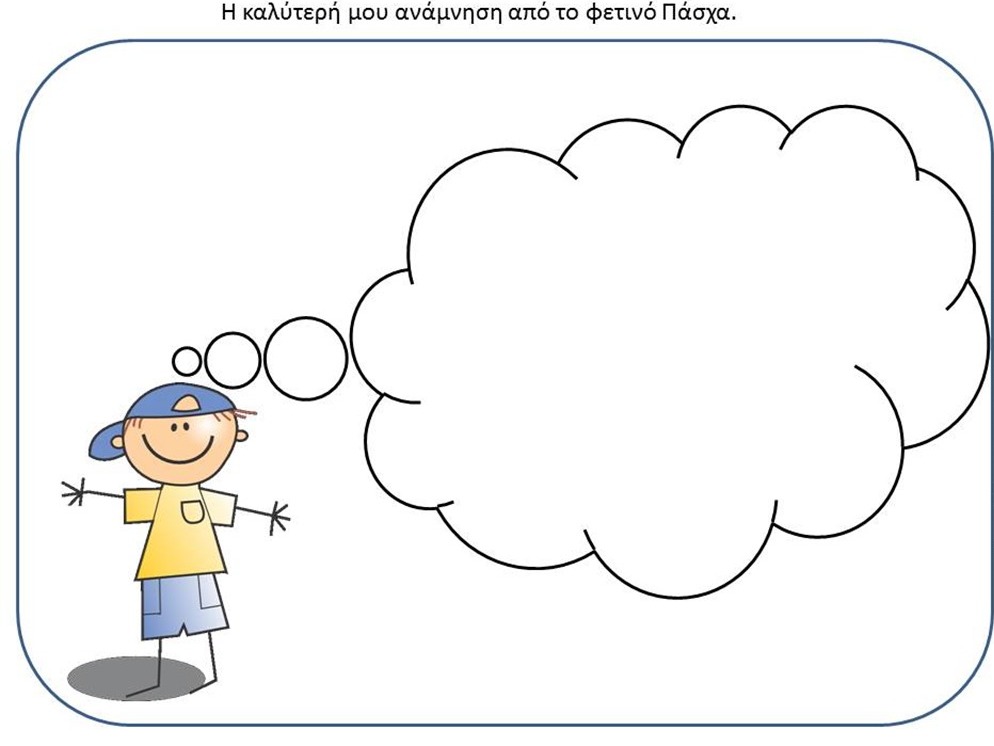                             Γράψτε λίγα λόγια στο συννεφάκι  για τη γιορτή του Πάσχα!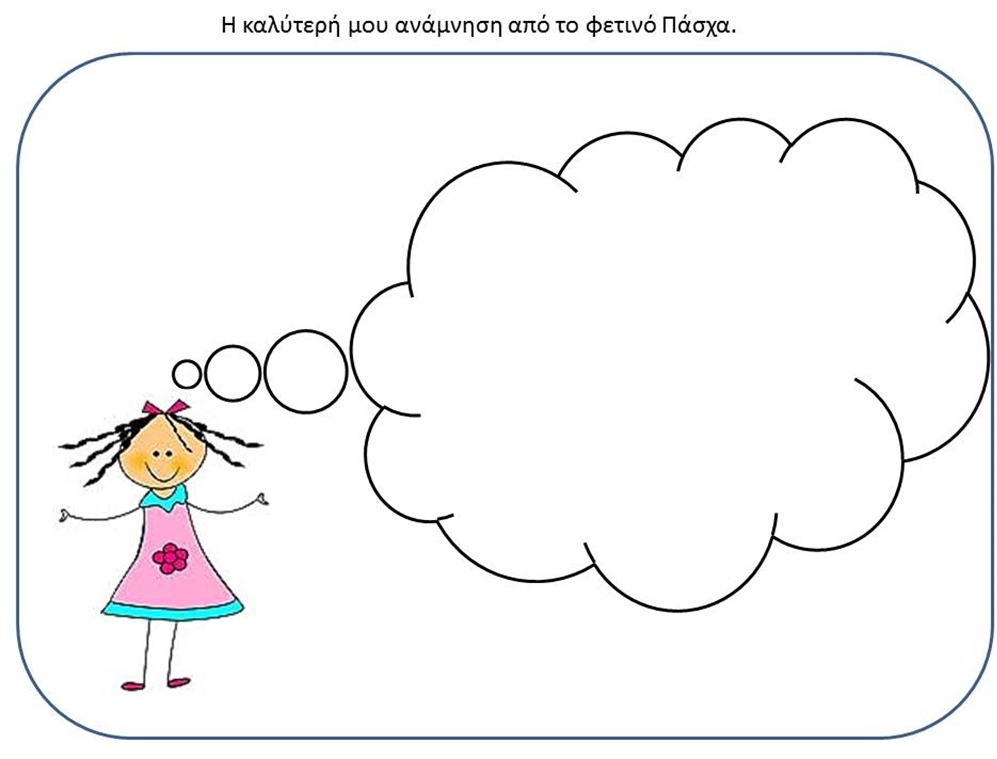                 Γράψτε λίγα λόγια στο συννεφάκι για τη γιορτή του Πάσχα!